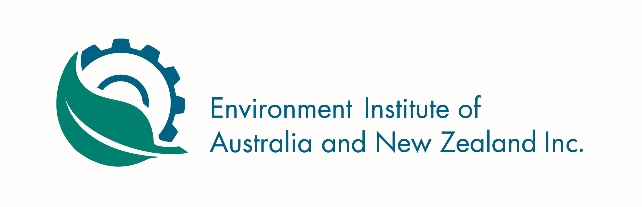 ENVIRONMENT INSTITUTE OF AUSTRALIA AND NEW ZEALAND INC.NOMINATION FORM FOR MEMBERSHIP OF THE BOARD(Only current financial members may nominate for office)PLEASE PRINT CLEARLYPOSITION SOUGHT: ..............................................................................................................................(President, Vice President (Australia), Vice President (New Zealand), Secretary, Treasurer, Ordinary Member)PERSON SEEKING OFFICE:
Full Name: ...............................................................................................................................................
Name to appear on Ballot 
………………………………………………………………………………………….…………………………Postal Address: 
…………………………………………………………………………….……………………………………….Email Address: ……………………………….…………….  Phone Number …………………………….I am a current financial member in the following Membership Category: Ordinary (Full) Member, Fellow Member, Honorary Fellow Member, Honorary Life Member (Cross out whichever does not apply) and, if elected, am willing to serve in the position for which nominated for the term of two years.I have provided with this form the required 200 word statement of skills and experience that I bring to the position for which I am nominated.Signature: ...............................................................................................................................................Date: ____ / ____ / ______To be valid this Nomination must be endorsed by two (2) current financial members are either Ordinary (Full) Member, Fellow Member, Honorary Fellow Member, Honorary Life Member of the Environment Institute of Australia and New Zealand Inc. Nominations cannot be endorsed by Student Members or Associate Members.ENDORSING MEMBER NO. 1:Print Name: ..............................................................................................................................................I am a current financial member in the following Membership Category:	Ordinary (Full) Member, Fellow Member, Honorary Fellow Member, Honorary Life Member. (Cross out whichever does not apply)Signature: ................................................................................................................................................Date: ____ / ____ / ______ENDORSING MEMBER NO. 2:Print Name: ..............................................................................................................................................I am a current financial member in the following Membership Category:	Ordinary (Full) Member, Fellow Member, Honorary Fellow Member, Honorary Life Member. (Cross out whichever does not apply)Signature: ...............................................................................................................................................Date: ____ / ____ / ______STATEMENT OF SKILLS AND EXPERIENCE(Must not exceed 200 words in length)In accordance with Rule 47(2)(b) of the EIANZ Rules of Association the candidate must indicate the skills and experience that they bring to the position they are nominating for.  In accordance with EIANZ By-law 6 (32) if a statement exceeds 200 words in length, the Returning Officer will exclude all words after the 200th word.Full Name: ..............................................................................XThis statement is limited to 200 words starting at XSignature: .............................................................................................................................Date: ____ / ____ / ______Note:	Completed forms are to be sent to the Returning Officer – Nicole Brown via nicole@eianz.org Candidates are invited to supply, with this nomination, a passport size photograph of the candidate taken in the previous 12 months.